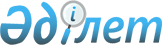 Қазақстан Республикасы Үкіметінің кейбір шешімдеріне өзгерістер мен толықтырулар енгізу туралыҚазақстан Республикасы Үкіметінің 2011 жылғы 1 қарашадағы № 1264 Қаулысы

      Қазақстан Республикасының Үкіметі ҚАУЛЫ ЕТЕДІ:



      1. Қоса беріліп отырған Қазақстан Республикасы Үкіметінің кейбір шешімдеріне енгізілетін өзгерістер мен толықтырулар бекітілсін.



      2. Осы қаулы қол қойылған күнінен бастап қолданысқа енгізіледі.      Қазақстан Республикасының

      Премьер-Министрі                           К. Мәсімов

Қазақстан Республикасы 

Үкіметінің      

2011 жылғы 1 қарашадағы

№ 1264 қаулысымен   

бекітілген      

Қазақстан Республикасы Үкіметінің кейбір шешімдеріне енгізілетін өзгерістер мен толықтырулар

      1. «Қазақстан Республикасы Әділет министрлігінің мәселелері» туралы Қазақстан Республикасы Үкіметінің 2004 жылғы 28 қазандағы № 1120 қаулысында (Қазақстан Республикасының ПҮАЖ-ы, 2004 ж., № 41, 532-құжат):



      көрсетілген қаулымен бекітілген Қазақстан Республикасы Әділет министрлігі туралы ережеде:



      «халыққа қызмет көрсету орталықтары қызметінің мәселелері бойынша әдіснамалық қамтамасыз етуді жүзеге асыру және құқықтық көмек көрсету;» деген 14-тармақтың елу төртінші абзацы алынып тасталсын.



      2. «Жалғыз терезе» қағидаты бойынша халыққа мемлекеттік қызмет көрсету туралы» Қазақстан Республикасы Үкіметінің 2005 жылғы 24 мамырдағы № 501 қаулысында (Қазақстан Республикасының ПҮАЖ-ы, 2005 ж., № 21, 263-құжат):



      2-тармақ алынып тасталсын.



      3. Күші жойылды - ҚР Үкіметінің 16.07.2015 № 542 (алғашқы ресми жарияланған күнінен кейін күнтізбелік он күн өткен соң қолданысқа енгiзiледi) қаулысымен.



      4. «Қазақстан Республикасы Әділет министрлігінің мемлекеттік мекемелерін - халыққа қызмет көрсету орталықтарын құру туралы» Қазақстан Республикасы Үкіметінің 2007 жылғы 5 қаңтардағы № 1 қаулысында (Қазақстан Республикасының ПҮАЖ-ы, 2007 ж., № 1, 6-құжат):



      2-тармақтағы «осы қаулыға 2-қосымшаға сәйкес» деген сөздер алынып тасталсын.



      5. Күші жойылды - ҚР Үкіметінің 12.07.2013 № 720 қаулысымен (алғашқы ресми жарияланған күнінен бастап қолданысқа енгізіледі).



      6. Күші жойылды - ҚР Үкіметінің 2012.03.11 № 314 Қаулысымен.
					© 2012. Қазақстан Республикасы Әділет министрлігінің «Қазақстан Республикасының Заңнама және құқықтық ақпарат институты» ШЖҚ РМК
				